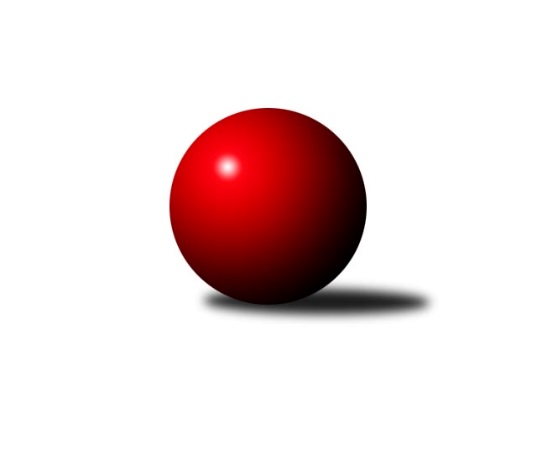 Č.9Ročník 2019/2020	24.11.2019Nejlepšího výkonu v tomto kole: 1305 dosáhlo družstvo: TJ Sokol Mistřín Jihomoravský KP dorostu 2019/2020Výsledky 9. kolaSouhrnný přehled výsledků:TJ Sokol Vracov B	- KK Slovan Rosice	1:3	1114:1149	2.0:4.0	24.11.TJ Sokol Mistřín 	- KK Orel Ivančice	2:2	1305:1299	2.0:4.0	24.11.SK Baník Ratíškovice A	- SK Podlužan Prušánky 	4:0	1164:982	6.0:0.0	24.11.SK Baník Ratíškovice B	- SKK Dubňany 	3:1	1222:1117	3.5:2.5	24.11.KK Vyškov	- KK Blansko 	3:1	1242:1105	4.0:2.0	24.11.Tabulka družstev:	1.	KK Orel Ivančice	8	7	1	0	29.0 : 3.0 	43.0 : 5.0 	 1290	15	2.	TJ Sokol Mistřín	8	5	3	0	25.0 : 7.0 	30.0 : 18.0 	 1196	13	3.	KK Vyškov	8	4	3	1	20.0 : 12.0 	29.0 : 19.0 	 1157	11	4.	SK Baník Ratíškovice A	8	4	1	3	17.0 : 15.0 	24.0 : 24.0 	 1153	9	5.	SK Baník Ratíškovice B	9	4	1	4	17.0 : 19.0 	27.0 : 27.0 	 1106	9	6.	TJ Sokol Vracov B	8	4	0	4	15.0 : 17.0 	25.0 : 23.0 	 1072	8	7.	KK Slovan Rosice	9	2	4	3	17.0 : 19.0 	27.5 : 26.5 	 1149	8	8.	SKK Dubňany	8	3	1	4	14.5 : 17.5 	21.5 : 26.5 	 1101	7	9.	SK Podlužan Prušánky	8	1	2	5	11.0 : 21.0 	16.0 : 32.0 	 1013	4	10.	KK Blansko	8	1	2	5	8.0 : 24.0 	18.0 : 30.0 	 1045	4	11.	KK Moravská Slávia Brno	8	1	0	7	6.5 : 25.5 	9.0 : 39.0 	 958	2Podrobné výsledky kola:	 TJ Sokol Vracov B	1114	1:3	1149	KK Slovan Rosice	Adam Baťka *1	 	 164 	 173 		337 	 0:2 	 428 	 	226 	 202		Viktorie Vitamvásová	Stanislav Vacenovský	 	 180 	 210 		390 	 0:2 	 414 	 	201 	 213		Karolína Fabíková	Michaela Škarecká	 	 178 	 209 		387 	 2:0 	 307 	 	136 	 171		Kristýna Klištincovározhodčí: Tužil J.střídání: *1 od 51. hodu Michaela ChmelíčkováNejlepší výkon utkání: 428 - Viktorie Vitamvásová	 TJ Sokol Mistřín 	1305	2:2	1299	KK Orel Ivančice	Petr Valášek	 	 215 	 217 		432 	 1:1 	 439 	 	227 	 212		Vojtěch Šmarda	Simona Maradová	 	 236 	 199 		435 	 1:1 	 402 	 	191 	 211		Jan Svoboda	Martin Šubrt	 	 211 	 227 		438 	 0:2 	 458 	 	220 	 238		Martin Mašarozhodčí: Cizler JakubNejlepší výkon utkání: 458 - Martin Maša	 SK Baník Ratíškovice A	1164	4:0	982	SK Podlužan Prušánky 	Adam Podéšť	 	 199 	 194 		393 	 2:0 	 355 	 	190 	 165		Anna Poláchová	Vojtěch Toman	 	 204 	 184 		388 	 2:0 	 330 	 	161 	 169		Pavlína Sedláčková	Matěj Ingr	 	 190 	 193 		383 	 2:0 	 297 	 	141 	 156		Kryštof Čechrozhodčí: Václav KoplíkNejlepší výkon utkání: 393 - Adam Podéšť	 SK Baník Ratíškovice B	1222	3:1	1117	SKK Dubňany 	Kristýna Ševelová	 	 205 	 191 		396 	 0:2 	 462 	 	232 	 230		Aleš Zlatník	Taťána Tomanová	 	 193 	 199 		392 	 1.5:0.5 	 362 	 	193 	 169		Michal Veselý	Martina Koplíková	 	 211 	 223 		434 	 2:0 	 293 	 	130 	 163		Tomáš Kubíkrozhodčí: Nejlepší výkon utkání: 462 - Aleš Zlatník	 KK Vyškov	1242	3:1	1105	KK Blansko 	Vendula Štrajtová	 	 204 	 199 		403 	 0:2 	 416 	 	213 	 203		Vít Janáček	Sabina Šebelová	 	 226 	 222 		448 	 2:0 	 361 	 	179 	 182		Jan Kotouč	Darina Kubíčková	 	 202 	 189 		391 	 2:0 	 328 	 	160 	 168		Nikola Dvořákovározhodčí:  Vedoucí družstevNejlepší výkon utkání: 448 - Sabina ŠebelováPořadí jednotlivců:	jméno hráče	družstvo	celkem	plné	dorážka	chyby	poměr kuž.	Maximum	1.	Martin Maša 	KK Orel Ivančice	454.60	304.7	149.9	3.2	5/6	(477)	2.	Petr Valášek 	TJ Sokol Mistřín 	430.06	291.5	138.6	5.9	4/4	(465)	3.	Vojtěch Šmarda 	KK Orel Ivančice	429.94	296.8	133.1	6.6	6/6	(456)	4.	Jan Svoboda 	KK Orel Ivančice	424.83	304.2	120.6	7.9	6/6	(448)	5.	Aleš Zlatník 	SKK Dubňany 	412.06	289.2	122.9	8.6	6/6	(462)	6.	Viktorie Vitamvásová 	KK Slovan Rosice	408.24	284.0	124.2	8.6	5/5	(433)	7.	Simona Maradová 	TJ Sokol Mistřín 	406.17	283.5	122.7	8.8	3/4	(435)	8.	Vít Janáček 	KK Blansko 	395.33	279.4	115.9	11.8	6/6	(437)	9.	Vendula Štrajtová 	KK Vyškov	394.56	278.6	116.0	10.2	3/4	(412)	10.	Vojtěch Toman 	SK Baník Ratíškovice A	393.20	290.6	102.7	14.2	5/5	(421)	11.	Karolína Fabíková 	KK Slovan Rosice	391.32	282.5	108.8	10.0	5/5	(425)	12.	Michaela Škarecká 	TJ Sokol Vracov B	387.55	272.1	115.5	10.4	4/4	(440)	13.	Martina Koplíková 	SK Baník Ratíškovice B	386.20	280.5	105.7	11.8	5/6	(434)	14.	Lucie Horalíková 	KK Vyškov	385.75	275.2	110.6	10.5	4/4	(408)	15.	Tomáš Květoň 	SK Baník Ratíškovice A	381.60	276.8	104.8	14.2	5/5	(426)	16.	Adam Podéšť 	SK Baník Ratíškovice A	381.07	270.5	110.6	11.6	5/5	(431)	17.	Darina Kubíčková 	KK Vyškov	378.67	274.0	104.7	13.2	4/4	(421)	18.	Taťána Tomanová 	SK Baník Ratíškovice B	376.33	267.3	109.0	11.8	6/6	(411)	19.	Jaroslav Harca 	SKK Dubňany 	369.60	269.6	100.0	12.9	5/6	(397)	20.	Stanislav Vacenovský 	TJ Sokol Vracov B	366.75	269.5	97.3	16.1	4/4	(400)	21.	Josef Němeček 	KK Moravská Slávia Brno	365.47	267.7	97.8	14.7	3/4	(404)	22.	Kristýna Ševelová 	SK Baník Ratíškovice B	362.79	269.1	93.7	14.0	6/6	(416)	23.	Jan Kotouč 	KK Blansko 	354.50	256.6	97.9	15.7	6/6	(385)	24.	Kristýna Klištincová 	KK Slovan Rosice	349.76	254.6	95.1	15.0	5/5	(387)	25.	Ludvík Vašulka 	TJ Sokol Mistřín 	346.31	251.8	94.6	13.6	4/4	(387)	26.	Kryštof Čech 	SK Podlužan Prušánky 	343.20	244.7	98.5	16.2	5/6	(392)	27.	Pavlína Sedláčková 	SK Podlužan Prušánky 	336.83	240.7	96.2	19.0	6/6	(355)	28.	Anna Poláchová 	SK Podlužan Prušánky 	334.06	241.1	93.0	17.7	6/6	(389)	29.	Adam Baťka 	TJ Sokol Vracov B	318.69	242.0	76.7	21.1	4/4	(370)	30.	Nikola Dvořáková 	KK Blansko 	313.33	237.6	75.8	22.4	6/6	(344)	31.	Jindřich Doležel 	KK Moravská Slávia Brno	297.19	221.1	76.1	21.5	4/4	(339)	32.	Tomáš Kubík 	SKK Dubňany 	278.80	209.0	69.8	15.6	5/6	(337)	33.	Nikola Novotná 	KK Moravská Slávia Brno	269.50	207.1	62.4	27.8	4/4	(291)		Mirek Mikáč 	KK Moravská Slávia Brno	445.00	303.0	142.0	5.5	2/4	(455)		Martin Šubrt 	TJ Sokol Mistřín 	437.67	304.8	132.8	4.3	2/4	(462)		Sabina Šebelová 	KK Vyškov	399.75	284.8	115.0	11.8	1/4	(448)		Silvie Kupčíková 	KK Vyškov	376.00	278.5	97.5	19.5	2/4	(383)		Jakub Kovář 	KK Orel Ivančice	372.00	271.0	101.0	13.0	2/6	(381)		Michal Veselý 	SKK Dubňany 	368.00	270.5	97.5	15.8	2/6	(388)		Matěj Ingr 	SK Baník Ratíškovice A	366.00	275.0	91.0	16.5	1/5	(383)		Patrik Sedláček 	SK Podlužan Prušánky 	347.00	265.5	81.5	17.0	2/6	(363)		Lukáš Gajdík 	SK Baník Ratíškovice B	324.00	248.0	76.0	22.0	1/6	(324)		Adéla Příkaská 	SK Baník Ratíškovice B	290.00	232.0	58.0	26.0	1/6	(290)Sportovně technické informace:Starty náhradníků:registrační číslo	jméno a příjmení 	datum startu 	družstvo	číslo startu
Hráči dopsaní na soupisku:registrační číslo	jméno a příjmení 	datum startu 	družstvo	26264	Michaela Chmelíčková	24.11.2019	TJ Sokol Vracov B	Program dalšího kola:10. kolo			-- volný los -- - SK Baník Ratíškovice B	30.11.2019	so	10:00	KK Slovan Rosice - KK Moravská Slávia Brno	1.12.2019	ne	10:00	SKK Dubňany  - SK Baník Ratíškovice A	1.12.2019	ne	10:00	KK Blansko  - TJ Sokol Vracov B	1.12.2019	ne	10:00	SK Podlužan Prušánky  - TJ Sokol Mistřín 	1.12.2019	ne	10:00	KK Orel Ivančice - KK Vyškov	Nejlepší šestka kola - absolutněNejlepší šestka kola - absolutněNejlepší šestka kola - absolutněNejlepší šestka kola - absolutněNejlepší šestka kola - dle průměru kuželenNejlepší šestka kola - dle průměru kuželenNejlepší šestka kola - dle průměru kuželenNejlepší šestka kola - dle průměru kuželenNejlepší šestka kola - dle průměru kuželenPočetJménoNázev týmuVýkonPočetJménoNázev týmuPrůměr (%)Výkon2xAleš ZlatníkDubňany4624xAleš ZlatníkDubňany122.084626xMartin MašaOrel Ivančice4581xSabina ŠebelováVyškov A117.194481xSabina ŠebelováVyškov A4482xMartina KoplíkováRatíškovice B114.684346xVojtěch ŠmardaOrel Ivančice4392xViktorie VitamvásováRosice113.834283xMartin ŠubrtMistřín4386xMartin MašaOrel Ivančice112.964584xSimona MaradováMistřín4354xKarolína FabíkováRosice110.11414